More Infos :http://unctad.org/en/conferences/e-week2018/Pages/default.aspxSummary and Key Highlights of e-Commerce Week 2018http://unctad.org/meetings/en/SessionalDocuments/dtl_eWeek2018_summary_en.pdf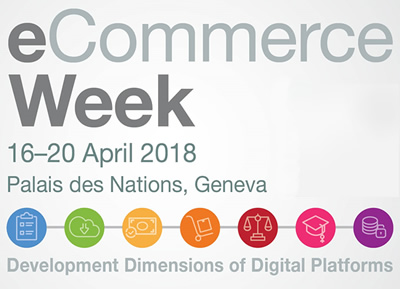 